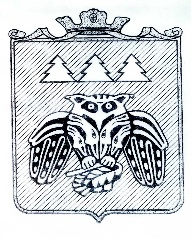 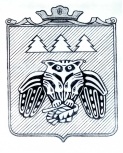 ПОСТАНОВЛЕНИЕадминистрации муниципального образованиямуниципального района «Сыктывдинский»«Сыктывдiн» муниципальнöй районынмуниципальнöй юкöнса администрациялöнШУÖМот  25 июня 2019 года                  			                         	                   № 6/631О внесении изменений в постановление  администрации МО МР «Сыктывдинский» от 28  февраля 2019 года № 2/174 «Об утверждении технического задания на корректировку инвестиционной программы по приведению качества питьевой воды в соответствие с установленными требованиями СанПиН 2.1.4.1074-01 "Питьевая вода. Гигиенические  требования к качеству воды централизованных систем  питьевого водоснабжения.  Контроль качества. Гигиенические  требования к обеспечению безопасности систем горячего  водоснабжения»на 2019-2023 годы»В соответствии с Федеральным законом от 6 октября 2003 года № 131-ФЗ «Об общих принципах организации местного самоуправления в Российской Федерации», Федеральным законом от 30 декабря 2004 года № 210-ФЗ «Об основах регулирования тарифов организаций коммунального комплекса», Федеральным законом от 7 декабря 2011 года № 416-ФЗ «О водоснабжении и водоотведении», постановлением Правительства РФ от 29 июля 2013 года № 641 «Об инвестиционных и производственных программах организаций, осуществляющих деятельность в сфере водоснабжения и водоотведения»,  администрация муниципального образования муниципального района  "Сыктывдинский» ПОСТАНОВЛЯЕТ:Внести в постановление администрации МО МР «Сыктывдинский» от 28  февраля 2019 года № 2/174 «Об утверждении технического задания на разработку инвестиционной программы по приведению качества питьевой воды в соответствие с установленными требованиями  СанПиН 2.1.4.107401 "Питьевая вода. Гигиенические требования к качеству воды централизованных систем питьевого водоснабжения. Контроль качества. Гигиенические требования к обеспечению безопасности систем горячего водоснабжения" на 2019-2023 годы» (далее – постановление)  следующие изменения:- в пункте 1 после слова «приложению» дополнить цифрой «1»;- в приложение к постановлению после слова «Приложение» дополнить цифрой «1»;- дополнить приложением № 2 согласно приложению к настоящему постановлению.Контроль за исполнением настоящего постановления возложить на заместителя руководителя администрации муниципального района (В.Ю. Носов). Настоящее постановление вступает в силу со дня его официального опубликования.Руководитель администрации  муниципального района	                      		  Л.Ю. ДоронинаПриложение к постановлению администрацииМО МР «Сыктывдинский»от 25 июня 2019 года № 6/631«Приложение № 2к постановлению администрации МО МР «Сыктывдинский»от 28 февраля 2019 года  № 2/174Техническое заданиена разработку инвестиционной программы в сфере водоснабженияООО «Сыктывдинская тепловая компания»1. Разработчиком технического задания является администрация муниципального образования муниципального района  «Сыктывдинский».2. Целью технического задания является разработка проекта Инвестиционной программы в сфере водоснабжения ООО «Сыктывдинская Тепловая Компания» в соответствии с требованиями:– Федерального закона от 07.12.2011 № 416-ФЗ «О водоснабжении и водоотведении»;– Правил разработки, согласования, утверждения и корректировки инвестиционных программ организаций, осуществляющих горячее водоснабжение, холодное водоснабжение и (или) водоотведение, утвержденных постановлением Правительства Российской Федерации от 29.07.2013 № 641 «Об инвестиционных и производственных программах организаций, осуществляющих деятельность в сфере водоснабжения и водоотведения».3. Перечень объектов капитального строительства абонентов, которые необходимо подключить к централизованной системе водоснабжения, или перечень территорий, на которых расположены такие объекты:Таблица 1 – Перечень объектов капитального строительства абонентов, которые необходимо подключить к централизованной системе водоснабженияТехническим заданием не предусматривается проведение мероприятий по технологическому присоединению объектов капитального строительства к централизованной системе водоснабжения в с. Пажга, с. Палевицы, с. Ыб, п. Яснэг.4. Состояние коммунальной системы водоснабжения, которое должно быть достигнуто на момент завершения реализации Инвестиционной программы, выражается в следующих целевых индикаторах:Таблица 2 – Плановые значения показателей надежности, качества и энергетической эффективности объектов централизованной системы водоснабжения ООО «Сыктывдинская тепловая компания»5. Перечень мероприятий по строительству, модернизации и (или) реконструкции объектов централизованной системы водоснабжения ООО «Сыктывдинская тепловая компания»:Таблица 3 – Перечень мероприятий в сфере водоснабжения с указанием плановых значений показателей надежности, качества и энергетической эффективности объектов, которые д.б. достигнуты в результате реализации мероприятий Инвестиционной программы6. Перечень мероприятий по защите централизованной системы водоснабжения и ее отдельных объектов от угроз техногенного, природного характера и террористических актов, по предотвращению возникновения аварийных ситуаций, снижению риска и смягчению последствий чрезвычайных ситуаций.Техническим заданием предусматривается проведение следующих мероприятий по защите централизованной системы водоснабжения ООО «Сыктывдинская тепловая компания» в с. Пажга, с. Палевицы, с. Ыб, п. Яснэг и ее отдельных объектов от угроз техногенного, природного характера и террористических актов. Таблица 4 – Перечень мероприятий по предотвращению возникновения аварийных ситуаций и снижению риска».ул. Д. Каликовой, д. 62, с. Выльгорт, Сыктывдинский район, Республика Коми, 168220, тел. 8(82130) 7-18-41, факс 8(82130) 7-15-76Пояснительная запискаПроект дополнительного соглашения между администрацией сельского поселения «Выльгорт» и администрацией муниципального района «Сыктывдинский» к Соглашению № 2 от 29 декабря 2018 года подготовлен для исполнения решения суда о возложении на администрацию района обязанности организовать уличное освещение вдоль улицы 70 лет Победы проезд № 3 с. Выльгорт Сыктывдинский район, также  во избежание штрафных санкций за неисполнение. Имеется расчет сметной стоимости в размере 160 053 руб.Начальник УЖКХ                                                                                              А.В. КоншинСушко И.О.8(82130)79014ЛИСТ СОГЛАСОВАНИЯ проекта постановления администрации МО МР «Сыктывдинский» Внесение изменений в постановление  администрации МО МР «Сыктывдинский» от 28  февраля 2019 года № 2/174 «Об утверждении технического задания на корректировку инвестиционной программы по приведению качества питьевой воды в соответствие с установленными требованиями СанПиН 2.1.4.1074-01 "Питьевая вода. Гигиенические  требования к качеству воды централизованных систем  питьевого водоснабжения.  Контроль качества. Гигиенические  требования к обеспечению безопасности систем горячего  водоснабжения»на 2019-2023 годы»Проект подготовлен: УЖКХ  администрации МО МР «Сыктывдинский».Исполнитель: И.О. СушкоДата внесения проекта: 19.06.2019 Направление проекта в прокуратуру                                                       _______________________________________________                                                                 (направить, не направить, подпись)Отправка проекта в прокуратуру                                                             ____________________________________________                                                                       (дата направления, подпись)N п/пНаименование объектаМесторасположение подключаемых объектовМесторасположение подключаемых объектовПодключаемая нагрузка по водоснабжению, куб.м/сут.Подключаемая нагрузка по водоотведению, куб.м/сут.Сроки подключенияN п/пНаименование объектаУлицаN домаПодключаемая нагрузка по водоснабжению, куб.м/сут.Подключаемая нагрузка по водоотведению, куб.м/сут.Сроки подключения1234567-Объекты отсутствуют-----№ п/пНаименование показателяЕд. изм.Плановые значения показателейIПоказатели качества питьевой водыПоказатели качества питьевой водыПоказатели качества питьевой воды1.Доля проб питьевой воды, подаваемой с источников водоснабжения, водопроводных станций или иных объектов централизованной системы водоснабжения в распределительную водопроводную сеть, не соответствующих установленным требованиям, в общем объеме проб, отобранных по результатам производственного контроля качества питьевой воды;%Не более 52,502.доля проб питьевой воды в распределительной водопроводной сети, не соответствующих установленным требованиям, в общем объеме проб, отобранных по результатам производственного контроля качества питьевой воды.%Не более 40,35IIПоказатель надежности и бесперебойности водоснабженияПоказатель надежности и бесперебойности водоснабженияПоказатель надежности и бесперебойности водоснабжения1Показателем надежности и бесперебойности водоснабжения является количество перерывов в подаче воды, зафиксированных в местах исполнения обязательств организацией, осуществляющей горячее водоснабжение, холодное водоснабжение, по подаче горячей воды, холодной воды, возникших в результате аварий, повреждений и иных технологических нарушений на объектах централизованной системы холодного водоснабжения, горячего водоснабжения, принадлежащих организации, осуществляющей горячее водоснабжение, холодное водоснабжение, в расчете на протяженность водопроводной сети в год.Ед./кмНе более 1,20IIIПоказатели энергетической эффективностиПоказатели энергетической эффективностиПоказатели энергетической эффективности1Доля потерь воды в централизованных системах водоснабжения при транспортировке в общем объеме воды, поданной в водопроводную сеть;%Не более 25,002удельный расход электрической энергии, потребляемой в технологическом процессе подготовки питьевой воды, на единицу объема воды, отпускаемой в сетькВт*ч/куб.мНе более 4,203удельный расход электрической энергии, потребляемой в технологическом процессе; транспортировки питьевой воды, на единицу объема транспортируемой питьевой воды;кВт*ч/куб.мНе более 1,30№ п/пЦелевой показательПлановое значение целевого показателя, кот. д. б. достигнуто в результате реализации мероприятий инвестиционной программыI.                    Показатели качества питьевой водыI.                    Показатели качества питьевой водыI.                    Показатели качества питьевой воды1Доля проб питьевой воды, подаваемой с источников водоснабжения, водопроводных станций или иных объектов централизованной системы водоснабжения в распределительную водопроводную сеть, не соответствующих установленным требованиям, в общем объеме проб, отобранных по результатам производственного контроля качества питьевой воды, %1Установка ВОС в с. Пажга (скв. № 872-А-Э, № 873-Б-Э, № 873-В-Э, № 2318-Э)0,001Установка ВОС в с. Ыб (скв. № 1742-Э)0,001Установка ВОС в с. Яснэг (скв. № 766-Э) с устройством резервной скважины и закольцовкой сетей скважин № 766-Э и № 765-Э с. Яснэг0,001Установка ВОС в с. Палевицы (скв. № 626-Э и № 1315-Э)0,001Установка ВОС в с. Палевицы (скв. № 768-Э)0,001Обеспечение объектов водоснабжения ООО "Сыктывдинская тепловая компания" резервными источниками электроснабжения (ВОС с. Лозым, ВОС с. Часово, ВОС с. Слудка + скв. № 2307-Э и № 2199-Э, ВОС с. Ыб + скв. № 1490-Э с. Ыб)-2Доля проб питьевой воды в распределительной водопроводной сети, не соответствующих установленным требованиям, в общем объеме проб, отобранных по результатам производственного контроля качества питьевой воды, %2Установка ВОС в с. Пажга (скв. № 872-А-Э, № 873-Б-Э, № 873-В-Э, № 2318-Э)0,002Установка ВОС в с. Ыб (скв. № 1742-Э)0,002Установка ВОС в с. Яснэг (скв. № 766-Э) с устройством резервной скважины и закольцовкой сетей скважин № 766-Э и № 765-Э с. Яснэг0,002Установка ВОС в с. Палевицы (скв. № 626-Э и № 1315-Э)0,002Установка ВОС в с. Палевицы (скв. № 768-Э)0,002Обеспечение объектов водоснабжения ООО "Сыктывдинская тепловая компания" резервными источниками электроснабжения (ВОС с. Лозым, ВОС с. Часово, ВОС с. Слудка + скв. № 2307-Э и № 2199-Э, ВОС с. Ыб + скв. № 1490-Э с. Ыб)-II.                  Показатели надежности и бесперебойности централизованной системы холодного водоснабженияII.                  Показатели надежности и бесперебойности централизованной системы холодного водоснабженияII.                  Показатели надежности и бесперебойности централизованной системы холодного водоснабжения1Количество перерывов в подаче воды, зафиксированных в местах исполнения обязательств организацией, осуществляющей холодное водоснабжение, по подаче холодной воды, возникших в результате аварий, повреждений и иных технологических нарушений на объектах централизованной системы холодного водоснабжения, принадлежащих организации, осуществляющей холодное водоснабжение, в расчете на протяженность водопроводной сети в год Ед./км1Установка ВОС в с. Пажга (скв. № 872-А-Э, № 873-Б-Э, № 873-В-Э, № 2318-Э)Не более 1,851Установка ВОС в с. Ыб (скв. № 1742-Э)Не более 1,631Установка ВОС в с. Яснэг (скв. № 766-Э) с устройством резервной скважины и закольцовкой сетей скважин № 766-Э и № 765-Э с. ЯснэгНе более 1,151Установка ВОС в с. Палевицы (скв. № 626-Э и № 1315-Э)Не более 3,511Установка ВОС в с. Палевицы (скв. № 768-Э)Не более 1,671Обеспечение объектов водоснабжения ООО "Сыктывдинская тепловая компания" резервными источниками электроснабжения (ВОС с. Лозым, ВОС с. Часово, ВОС с. Слудка + скв. № 2307-Э и № 2199-Э, ВОС с. Ыб + скв. № 1490-Э с. Ыб)-III.               Показатели энергетической эффективности (эффективности использования ресурсов, в т. ч. уровень потерь воды)III.               Показатели энергетической эффективности (эффективности использования ресурсов, в т. ч. уровень потерь воды)III.               Показатели энергетической эффективности (эффективности использования ресурсов, в т. ч. уровень потерь воды)1Доля потерь воды в централизованных системах водоснабжения при транспортировке в общем объеме воды, поданной в водопроводную сеть, %1Установка ВОС в с. Пажга (скв. № 872-А-Э, № 873-Б-Э, № 873-В-Э, № 2318-Э)Не более 24,711Установка ВОС в с. Ыб (скв. № 1742-Э)Не более 23,181Установка ВОС в с. Яснэг (скв. № 766-Э) с устройством резервной скважины и закольцовкой сетей скважин № 766-Э и № 765-Э с. ЯснэгНе более 25,191Установка ВОС в с. Палевицы (скв. № 626-Э и № 1315-Э)Не более 22,691Установка ВОС в с. Палевицы (скв. № 768-Э)Не более 23,891Обеспечение объектов водоснабжения ООО "Сыктывдинская тепловая компания" резервными источниками электроснабжения (ВОС с. Лозым, ВОС с. Часово, ВОС с. Слудка + скв. № 2307-Э и № 2199-Э, ВОС с. Ыб + скв. № 1490-Э с. Ыб)-2Удельный расход электрической энергии, потребляемой в технологическом процессе подготовки питьевой воды, на единицу объема воды, отпускаемой в сеть, кВт*ч/ куб.м2Установка ВОС в с. Пажга (скв. № 872-А-Э, № 873-Б-Э, № 873-В-Э, № 2318-Э)Не более 2,352Установка ВОС в с. Ыб (скв. № 1742-Э)Не более 11,802Установка ВОС в с. Яснэг (скв. № 766-Э) с устройством резервной скважины и закольцовкой сетей скважин № 766-Э и № 765-Э с. ЯснэгНе более 3,072Установка ВОС в с. Палевицы (скв. № 626-Э и № 1315-Э)Не более 5,082Установка ВОС в с. Палевицы (скв. № 768-Э)Не более 7,212Обеспечение объектов водоснабжения ООО "Сыктывдинская тепловая компания" резервными источниками электроснабжения (ВОС с. Лозым, ВОС с. Часово, ВОС с. Слудка + скв. № 2307-Э и № 2199-Э, ВОС с. Ыб + скв. № 1490-Э с. Ыб)-3Удельный расход электрической энергии, потребляемой в технологическом процессе транспортировки питьевой воды, на единицу объема транспортируемой воды, кВт*ч/ куб.м3Установка ВОС в с. Пажга (скв. № 872-А-Э, № 873-Б-Э, № 873-В-Э, № 2318-Э)Не более 1,183Установка ВОС в с. Ыб (скв. № 1742-Э)Не более 0,503Установка ВОС в с. Яснэг (скв. № 766-Э) с устройством резервной скважины и закольцовкой сетей скважин № 766-Э и № 765-Э с. ЯснэгНе более 0,753Установка ВОС в с. Палевицы (скв. № 626-Э и № 1315-Э)Не более 3,203Установка ВОС в с. Палевицы (скв. № 768-Э)Не более 0,653Обеспечение объектов водоснабжения ООО "Сыктывдинская тепловая компания" резервными источниками электроснабжения (ВОС с. Лозым, ВОС с. Часово, ВОС с. Слудка + скв. № 2307-Э и № 2199-Э, ВОС с. Ыб + скв. № 1490-Э с. Ыб)-Наименование мероприятияОписание мероприятияОбъект строительства, модернизации, реконструкции. Адрес объекта.Установка ВОС в с. ПажгаУстановка ВОС в с. Пажга (скв. № 872-А-Э, № 873-Б-Э, № 873-В-Э, № 2318-Э) с установкой резервного насоса и ДЭСВОС скв № 872-А-Э, № 873-Б-Э, 873-В-Э и 2318-Э, с. Пажга – Республика Коми, Сыктывдинский район. Установка ВОС в с. ЫбУстановка ВОС в с. Ыб (скв. № 1742-Э) с установкой резервного насоса и ДЭСВОС скв. № 1742-Э, с. Ыб – Республика Коми, Сыктывдинский район.Установка ВОС в п. Яснэг (скв. № 766-Э) с устройством резервной скважины и закольцовкой сетей скважин № 766-Э и № 765-Э п. ЯснэгУстановка ВОС в п. Яснэг (скв. № 766-Э) с установкой резервного насоса и ДЭС + устройство резервной скважины в п. Яснэг + закольцовка сетей скважины № 766-Э и № 765-Э п. ЯснэгВОС скв. № 765-Э, № 766-Э, п. Яснэг – Республика Коми, Сыктывдинский район.Установка ВОС в с. ПалевицыУстановка ВОС в с. Палевицы (скв. № 626-Э и № 1315-Э) с установкой резервного насоса и ДЭСВОС скв. № 626-Э, № 1315-Э, с. Палевицы – Республика Коми, Сыктывдинский район.Установка ВОС в с. ПалевицыУстановка ВОС в с. Палевицы (скв. № 768-Э) с установкой резервного насоса и ДЭСВОС скв. № 768-Э, с. Палевицы – Республика Коми, Сыктывдинский район.Обеспечение объектов водоснабжения ООО "Сыктывдинская тепловая компания" резервными источниками электроснабжения (ВОС с. Лозым, ВОС с. Часово, ВОС с. Слудка + скв. № 2307-Э и № 2199-Э, ВОС с. Ыб + скв. № 1490-Э с. Ыб)Установка ДЭС на ВОС с. Лозым, ВОС с. Часово, ВОС + скв. № 2307-Э и № 2199-Э с. Слудка, ВОС + скв. № 1490-Э с. Ыб.ВОС с. Лозым, ВОС с. Часово, ВОС с. Слудка + скв. № 2307-Э и № 2199-Э, ВОС с. Ыб + скв. № 1490-Э с. Ыб – Республика Коми, Сыктывдинский районУПРАВЛЕНИЕ ЖИЛИЩНО-КОММУНАЛЬНОГО ХОЗЯЙСТВААДМИНИСТРАЦИИ МУНИЦИПАЛЬНОГО ОБРАЗОВАНИЯ  МУНИЦИПАЛЬНОГО РАЙОНА «СЫКТЫВДИНСКИЙ»от 14 июня 2019  года  № б/нна  № _______ от __________________ годаДолжность лица, согласовавшего проектФамилия, инициалы имени и отчества лица, согласовавшего проектДата согласованияРезультат согласованияПодписьЗаместитель руководителя администрации муниципального районаВ.Ю.НосовНачальник правового управленияЛ.В.МаминаНачальник УЖКХА.В. Коншин